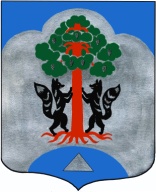 СОВЕТ ДЕПУТАТОВМО СОСНОВСКОЕ СЕЛЬСКОЕ ПОСЕЛЕНИЕМО ПРИОЗЕРСКИЙ МУНИЦПАЛЬНЫЙ РАЙОНЛЕНИНГРАДСКОЙ ОБЛАСТИРЕШЕНИЕот 10 августа 2016 года №88Об утверждении порядка определения цены продажи земельных участков, находящихся в собственности МО Сосновское сельское поселение МО Приозерский муниципальный район Ленинградской области, предоставляемых без проведения торгов               На основании части 2 статьи 39.3 подпункта 3 части 2 статьи 39.4 Земельного кодекса РФ, совет депутатов муниципального образования Сосновское сельское поселение муниципального образования Приозерский муниципальный район Ленинградской области РЕШИЛ:Утвердить прилагаемый Порядок определения цены продажи земельных участков, находящихся в собственности муниципального образования Сосновское сельское поселение муниципального образования Приозерский муниципальный район Ленинградской области, предоставляемых без проведения торгов (Приложение).Настоящее решение вступает в силу со дня его официального опубликования.Контроль за исполнением настоящего решения возложить на администрацию муниципального образования Сосновское сельское поселение.глава муниципальногообразования  Сосновское сельское поселение                                          Д.В. КалинРазослано: дело -2 УТВЕРЖДЕН решением совета депутатов МО Сосновское сельское поселениеот «10» августа  2016 года №_88__Порядок определения цены продажи земельных участков, находящихся в собственности муниципального образования Сосновское сельское поселение муниципального образования Приозерский муниципальный район Ленинградской области, предоставляемых без проведения торговОпределение цены продажиНастоящий Порядок определяет цену земельных участков, находящихся в собственности муниципального образования Сосновское сельское поселение муниципального образования Приозеский муниципальный район Ленинградской области, предоставляемых без проведения торгов, при заключении договоров купли-продажи земельных участков, если иное не установлено федеральным законодательством.Продажа земельных участков, находящихся в собственности муниципального образования Сосновское сельское поселение муниципального образования Приозеский муниципальный район Ленинградской области, осуществляется по кадастровой стоимости, за исключением случая, предусмотренного в пункте 1.2.1 настоящего Порядка.Цена земельного участка определяется в размере три процента его кадастровой стоимости в случае продажи гражданам, являющимся собственниками зданий, сооружений, расположенных на земельных участках, предоставленных для индивидуального жилищного строительства, индивидуального гаражного строительства, ведения личного подсобного хозяйства в границах населенного пункта, садоводства, дачного хозяйства, гражданам или крестьянским (фермерским) хозяйствам для осуществления крестьянским (фермерским) хозяйством его деятельности;При определении цены земельного участка в соответствии с настоящим Порядком расчет цены земельного участка производится администрацией муниципального образования Сосновское сельское поселение муниципального образования Приозеский муниципальный район Ленинградской области. Расчет цены земельного участка является обязательным приложением к договору купли-продажи земельного участка.Определение порядка оплаты         2.1. Покупатель оплачивает приобретаемые земельные участки, находящиеся в й собственности муниципального образования Сосновское сельское поселение муниципального образования Приозеский муниципальный район Ленинградской области, в следующем порядке:         2.1.1. в течение десяти банковских дней с момента подписания договора купли-продажи земельного участка в безналичном порядке путем перечисления денежных средств по реквизитам, указанным в договоре купли-продажи земельного участка;         2.1.2. оплата стоимости земельного участка производится единовременно. Датой оплаты стоимости земельного участка считается дата поступления денежных средств на счет, указанный в договоре купли-продажи земельного участка;         2.1.3. рассрочка либо отсрочка оплаты стоимости земельного участка не предусматривается;         2.1.4. регистрация перехода права собственности на земельный участок допускается только после полной оплаты его стоимости;         2.1.5. ответственность за нарушение условий и сроков внесения оплаты устанавливается договором купли-продажи земельного участка.